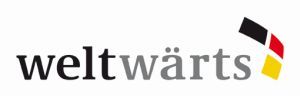 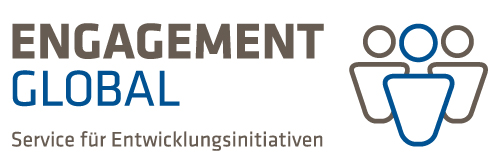 Bonn, 25. August 2020Sehr geehrte Vertreterinnen und Vertreter der Trägerorganisationen und Rückkehrvereinigungen,hiermit laden wir Sie herzlich ein, eine Interessensbekundung zur Ausrichtung einer trägerübergreifenden Partnerkonferenz im Zeitraum Oktober 2021 bis April 2022 einzureichen. Im Auftrag des Programmsteuerungsausschusses (PSA) rufen wir insbesondere dazu auf, Interessensbekundungen für Partnerkonferenzen in den Regionen Zentral- und Ostasien, Zentralamerika sowie Ostafrika abzugeben, da hier bislang erst wenige Partnerkonferenzen stattgefunden haben. Interessensbekundungen für diese Regionen werden bevorzugt ausgewählt. Darüber hinaus können Sie natürlich gerne auch Interessensbekundungen für andere Länder / Regionen einreichen.Seit 2012 wurden bereits 34 trägerübergreifende Partnerkonferenzen für das Gemeinschaftswerk weltwärts umgesetzt. Die Konferenzen werden durch mindestens zwei Organisationen –  mindestens eine Partnerorganisation im Konferenzland und eine deutsche Trägerorganisation –  ausgerichtet und im Rahmen einer zu 100 % geförderten Programmbegleitmaßnahme finanziert. Konferenzort und -zeit schlagen die ausrichtenden Organisationen vor. Der Zeitraum sollte so gewählt werden, dass deutsche Trägerorganisationen die Konferenzteilnahme möglichst mit Zwischenseminaren und / oder Partnerbesuchen verbinden können.Anbei senden wir Ihnen Informationen und Unterlagen für die Abgabe von Interessensbekundungen. Zur Abstimmung mit Ihren Partnerorganisationen finden Sie alle Dokumente in den Sprachen Deutsch, Englisch, Französisch und Spanisch:Auf Seite 2 in diesem Dokument finden Sie den Fragebogen zur Interessensbekundung.Ab Seite 3 finden Sie eine Übersicht über die trägerübergreifenden Partnerkonferenzen, die seit 2012 für das Gemeinschaftswerk weltwärts ausgerichtet wurden, inklusive der für Frühjahr 2021 bereits geplanten Partnerkonferenzen. Die Zielsetzung und Umsetzungsbedingungen entnehmen Sie bitte den „Rahmenbedingungen für die Umsetzung von trägerübergreifenden Partnerkonferenzen im weltwärts-Programm“, auf unserer Homepage (https://www.weltwaerts.de/de/dokumentencenter-organisationen.html). Die ausgefüllte Interessensbekundung senden Sie bitte bis zum 18.09.2020 an die Koordinierungsstelle weltwärts: sekretariat@weltwaerts.de. Bitte beachten Sie, dass (kleinere) Partnertreffen einzelner TO mit ihren Partnern unverändert ein Förderschwerpunkt der Programmbegleitmaßnahmen sind und unabhängig von den trägerüber-greifenden Partnerkonferenzen mit weiteren Akteuren zu den üblichen Fristen beantragt werden können – siehe https://www.weltwaerts.de/de/programmbegleitende-massnahmen-entwickeln-organisationen.html). Bei Rückfragen wenden Sie sich bitte an Natalie Tawamba Tessa in der Koordinierungsstelle weltwärts: Mail: natalie.tawambatessa@engagement-global.de, Tel. +49 (0)228 20 717-114 oder die/den Vertreter/in Ihres Interessensverbundes im PSA.Mit freundlichen GrüßenIhre Koordinierungsstelle weltwärtsInteressensbekundung zur Umsetzung einer trägerübergreifenden Partnerkonferenz zwischen Herbst 2021 und Frühjahr 2022Ausrichtende OrganisationenName und EO-Nummer der weltwärts-Trägerorganisation/Rückkehrvereinigung:Ansprechpartnerin oder Ansprechpartner für Rückfragen (Name, Telefon, E-Mailadresse):Name der mitausrichtenden Partnerorganisation/en (wenn schon bekannt):
Die Partnerkonferenzen werden gemeinsam mit einer oder mehreren Partnerorganisationen aus dem Durchführungs-land umgesetzt. Mit welchen Partnerorganisationen möchten Sie die Konferenz planen und durchführen? Haben Sie diese bereits in die Erstellung dieser Interessensbekundung einbezogen?Planen Sie die Konferenz in Kooperation mit anderen Trägerorganisationen oder Rückkehrvereinigungen aus Deutschland umzusetzen? Wenn ja: mit welcher/welchen?Land/ RegionBitte geben Sie das Land oder die Region an, in der Sie eine trägerübergreifende Partner-konferenz umsetzen möchten (sowie den geplanten Konferenzort, wenn schon bekannt):Aus welchen Ländern würden Sie Teilnehmende zu Ihrer Partnerkonferenz einladen?ZeitraumIn welchem Zeitraum möchten Sie eine trägerübergreifende Partnerkonferenz umsetzen?ErfahrungÜber welche Erfahrungen in der Umsetzung vergleichbar großer und mehrtägiger Veranstal-tungen verfügt Ihre Organisation und / oder die Partnerorganisationen, mit denen Sie die Partnerkonferenz umsetzen möchten?SonstigesMöchten Sie Ihrer Interessensbekundung noch etwas hinzufügen?Übersicht der bisherigen trägerübergreifenden PartnerkonferenzenLfd. Nr. JahrZeitraumLandFederführende TOAnzahl TNHerkunftsländer der Teilnehmenden Region1201201.10.-04.10.ArgentinienEv.-luth. Missionswerk in Niedersachsen (ELM)54Argentinien, Brasilien, Chile, Paraguay, UruguaySüdamerika2201201.10.-04.10.IndienDeutsch-Indische Zusammenarbeit e. V.67Indien, NepalAsien3201229.10-02.11.NicaraguaNicaNetz – Freiwilligen-Netzwerk Nicaragua e.V.44Mexiko, Costa Rica, Dominikanische Republik, Nicaragua, PanamaMittelamerika4201203.11.-07.12.IndienICJA e.V., Karl Kübel Stiftung33Indien, BangladeschAsien5201211.10.-15.11.BolivienDeutsches Rotes Kreuz in Hessen Volunta gGmbH 56Bolivien, Peru, Ecuador, KolumbienSüdamerika (Andenländer)6201212.11.-16.11.GhanaICJA e.V., Freundeskreis Afrika e.V.48Ghana, Togo, BeninWestliches Afrika7201214.11.-17.11.SüdafrikaSouth African German Network e.V. 80Südafrika, Namibia, Botswana, Lesotho, SwasilandSüdliches Afrika8201215.11.-18.11.PhilippinenAFS Interkulturelle Begegnungen e.V.59Kambodscha, Indonesien, Laos, Malaysia, Philippinen, Thailand, VietnamAsien9201210.12.-14.12.TansaniaVIA e.V., Deutsch-Tansanische Partnerschaft e.V., artefact gGmbH81Sambia, Uganda, Tansania, Ruanda, Mosambik, Malawi, KeniaÖstliches Afrika10201406.10.-11.10.Costa Rica Mission EineWelt49Costa Rica, Nicaragua, Panama, Mexiko, Dominikanische RepublikMittelamerika11201420.10.-23.10.ArgentinienEv.-luth. Missionswerk in Niedersachsen (ELM)40Argentinien, Brasilien, Chile, Paraguay, UruguaySüdamerika12201403.11.-07.11.IndienDeutsch-Indische Zusammenarbeit e.V.72IndienAsien13201412.11.-15.11.SüdafrikaSouth African German Network e.V.57Mosambik, Namibia, Botswana, SüdafrikaSüdliches Afrika14201403.12.-08.12.RuandaSoFiA e.V. - Soziale Friedensdienste im Ausland 60Ruanda, Tansania, Uganda, KeniaÖstliches Afrika15201405.12.-09.12.BolivienBolivianisches Kinderhilfswerk e.V.87Bolivien, Ecuador, PeruSüdamerika (Andenländer)16201526.01.-30.01. KolumbienFreiwilligendienste im BFP /Schule fürs Leben70Ecuador, Peru, KolumbienSüdamerika (Andenländer)17201501.06.-04.06.KamerunBrot für die Welt44Kamerun, Ghana, TogoWestliches Afrika 18201524.11.-28.11.IndienAFS Interkulturelle Begegnungen e.V.68China, Thailand, Bangladesch, Indien, Malaysia, PhilippinenAsien19201613.04.-16.04.SüdafrikaSouth African German Network e.V.70Südafrika, Botswana, Lesotho, Mosambik, NamibiaSüdliches Afrika20201609.05.-14.05.Deutschland ICJA Freiwilligenaustausch weltweit e.V.57WeltweitWeltweit21201610.10.-13.10.BolivienDeutsches Rotes Kreuz in Hessen Volunta gGmbH57Bolivien, Ecuador, Kolumbien, PeruSüdamerika (Andenländer)22201626.10.-30.10.KambodschaVereinigung Junger Freiwilliger e.V. 40Kambodscha, Laos, Thailand, VietnamAsien23201612.12.-16.12.GhanaDRK Soziale Freiwilligendienste Mecklenburg-Vorpommern57Ghana, Kamerun, Togo, BeninWestliches Afrika24201720.04.-23.04.KeniaChildren's Hope Home e.V.65Kenia, Tansania, Ruanda, UgandaÖstliches Afrika25201724.04.-28.04.ChileMission EineWelt51Chile, Argentinien, Paraguay, UruguaySüdamerika26201718.09.-21.09.IndienDeutsch-Indische Zusammenarbeit e.V.63Indien, Kambodscha, Thailand, Philippinen, ChinaAsien27201710.10.-14.10.Georgien Ev. Werk für Diakonie und Entwicklung e.V. (Brot für die Welt)43Georgien, Armenien, Kasachstan, Kirgistan, Moldau, Tadschi-kistan, UkraineZentralasien28201814.05.-18.05.KolumbienDeutsches Rotes Kreuz in Hessen Volunta gGmbH50Kolumbien, Bolivien, Ecuador, PeruSüdamerika (Andenländer)29201809.09.-13.09.DeutschlandSouth African German Network e.V.75WeltweitWeltweit30201821.10.-25.10.TogoVIA e.V., Freundeskreis Afrika e.V.42Benin, Ghana, Togo, Elfenbeinküste, Kamerun, SenegalWestliches Afrika31201804.11-09.11.MexikoInternationaler Bund e.V. – VAP Franken48Costa Rica, Mexiko, Nicaragua, Panama, Dominikanische RepublikMittelamerika32201827.11.-01.12.Malawi fid-Netzwerk internationalQM45Botswana, Malawi, Sambia, Mosambik, Namibia, SambiaSüdliches Afrika33201919.02.-22.02.IndienDeutsch-Indische Zusammenarbeit e.V.77China, Indien, Indonesien, Vietnam Kambodscha, Laos, Ost-Timor, Sri-Lanka, Philippinen, Thailand, Asien34201907.10.-11.10.BotsuanaEine Welt Netz NRW52Botsuana, Lesotho, Malawi, Mosambik, Namibia, Sambia, SüdafrikaSüdliches Afrika2020März UruguayEv.-luth. Missionswerk in NiedersachsenArgentinien, Brasilien, Chile, Paraguay, UruguaySüdamerika2020Juni DeutschlandIB Südwestweltweitweltweit352021MärzPeruDeutsches Rotes Kreuz in Hessen Volunta gGmbHPeru, Bolivien, Ecuador, KolumbienSüdamerika362021AprilBosnien-Herzego-winaInitiative Christen für Europa e.V. Albanien, Belarus, Georgien, Kosovo, Moldawien, Nord Mazedonien, Serbien, UkraineOsteuropa372021JuniDeutschlandVereinigung Junger Freiwilliger e.V.WeltweitWeltweit